VerwerkersovereenkomstInfinitCareTTP WMO/Jeugdhulp in Friesland«klant»COLOFONNaam documentModel voor een verwerkersovereenkomstVersienummer2.4Versiedatumseptember 2017VersiebeheerHet beheer van dit document berust bij de Informatiebeveiligingsdienst voor gemeenten (IBD).Copyright© 2014 – 2017 Kwaliteitsinstituut Nederlandse Gemeenten (KING).Alle rechten voorbehouden. Verveelvoudiging, verspreiding en gebruik van deze uitgave voor het doel zoals vermeld in deze uitgave is met bronvermelding toegestaan voor alle gemeenten en overheidsorganisaties.Voor commerciële organisaties wordt hierbij toestemming verleend om dit document te bekijken, af te drukken, te verspreiden en te gebruiken onder de hiernavolgende voorwaarden:1. KING wordt als bron vermeld;2. het document en de inhoud mogen commercieel niet geëxploiteerd worden;3. publicaties of informatie waarvan de intellectuele eigendomsrechten niet bij de verstrekker berusten, blijven onderworpen aan de beperkingen opgelegd door de KING;4. ieder kopie van dit document, of een gedeelte daarvan, dient te zijn voorzien van de in deze paragraaf vermelde mededeling.Rechten en vrijwaringKING is zich bewust van haar verantwoordelijkheid een zo betrouwbaar mogelijke uitgave te verzorgen. Niettemin kan KING geen aansprakelijkheid aanvaarden voor eventueel in deze  uitgave voorkomende onjuistheden, onvolledigheden of nalatigheden. KING aanvaardt ook geen aansprakelijkheid voor enig gebruik van voorliggende uitgave of schade ontstaan door de inhoud van de uitgave of door de toepassing ervan.AanpassingenDE ONDERGETEKENDEN:Verwerkersovereenkomst tussen «klant», gevestigd te «klantplaats» verder te noemen de verwerkingsverantwoordelijke, ten deze rechtsgeldig vertegenwoordigd door «klanttekeningbevoegd», «klantfunctie»enDe Besloten Vennootschap InfinitCare, gevestigd te Utrecht verder te noemen de verwerker, ten deze rechtsgeldig vertegenwoordigd door de heer J.M. Laarhuis, Algemeen Directeur verklaren te zijn overeengekomen een verwerkersovereenkomst als bedoeld in artikel 14 tweede lid van de Wet Bescherming persoonsgegevens en, vanaf 25 mei 2018, als bedoeld in artikel 28, derde lid, van de Algemene Verordening Gegevensbescherming (hierna: AVG), tussen de verwerkingsverantwoordelijke en de verwerker. Waar in deze verwerkersovereenkomst termen worden gebruikt die overeenstemmen met definities uit artikel 4 AVG, wordt aan deze termen de betekenis van de definities uit de AVG toegekend.DefinitiesBijlagen: aanhangsels bij deze verwerkersovereenkomst, die na door beide partijen te zijn geparafeerd, deel uitmaken van deze verwerkersovereenkomst.Normen en standaarden: de door de verwerkingsverantwoordelijke vastgestelde normen en standaarden ter zake van methoden, technieken, procedures, projecten, productiekenmerken en documentatievoorschriften welke bij de uitvoering van de werkzaamheden door de verwerker zullen worden gevolgd als vastgelegd in bijlage 1.Toezichthouder: de Autoriteit Persoonsgegevens (AP) is het zelfstandig bestuursorgaan dat in Nederland bij wet als toezichthouder is aangesteld voor het toezicht op het verwerken van persoonsgegevens.(Verwerkings)verantwoordelijke: een natuurlijke persoon of rechtspersoon, een overheidsinstantie, een dienst of een ander orgaan die/dat, alleen of samen met anderen, het doel van en de middelen voor de verwerking van persoonsgegevens vaststelt.Verwerker: een natuurlijke persoon of rechtspersoon, een overheidsinstantie, een dienst of een ander orgaan die/dat ten behoeve van de verwerkingsverantwoordelijke persoonsgegevens verwerkt. Degene die ten behoeve van de verwerkingsverantwoordelijke persoonsgegevens verwerkt, in opdracht van de verwerker, is een sub-verwerker.Ingangsdatum en duurDeze verwerkersovereenkomst gaat in op het moment van ondertekening en duurt voort zolang de verwerker als verwerker van persoonsgegevens optreedt in het kader van de door de verwerkingsverantwoordelijke ter beschikking gestelde persoonsgegevens voor het aanleveren van kwaliteitsinformatie aan SDF in het kader van de verantwoording over de behaalde doelen van de uitgevoerde activiteiten voor cliënten binnen de Jeugdhulp en WMO (Bescherm Wonen en ThuisPlus).Onderwerp van deze verwerkersovereenkomstDe verwerker verwerkt de door of via verwerkingsverantwoordelijke ter beschikking gestelde persoonsgegevens uitsluitend in opdracht van de verwerkingsverantwoordelijke in het kader van de uitvoering van het contract “Overeenkomst tussen de Gemeente Leeuwarden en InfinitCare B.V.”, zaaknummer 2018-Z66969 dit is de onderliggende hoofdovereenkomst. De door de verwerker uit te voeren werkzaamheden waar deze verwerkersovereenkomst betrekking op heeft, worden nader, uitputtend, omschreven in bijlage 2. Verwerker zal de persoonsgegevens niet voor enig ander doel verwerken, behoudens afwijkende wettelijke verplichtingen.De verwerker verbindt zich om in het kader van die werkzaamheden de door of via de verwerkingsverantwoordelijke ter beschikking gestelde persoonsgegevens zorgvuldig te verwerken.Verplichtingen verwerkerDe verwerker verwerkt gegevens ten behoeve van de verwerkingsverantwoordelijke, in overeenstemming met activiteiten zoals beschreven in bijlage 2.De verwerker heeft geen zeggenschap over de ter beschikking gestelde persoonsgegevens. Zo neemt hij geen beslissingen over ontvangst en gebruik van de gegevens, de verstrekking aan derden en de duur van de opslag van gegevens. De zeggenschap over de persoonsgegevens verstrekt onder deze verwerkersovereenkomst komt nimmer bij de verwerker te berusten.De verwerker zal bij de verwerking van persoonsgegevens in het kader van de in artikel 3 genoemde werkzaamheden, handelen in overeenstemming met de toepasselijke wet- en regelgeving betreffende de verwerking van persoonsgegevens. De verwerker zal alle redelijke instructies van de contactpersoon, ais bedoeld in artikel 12.2, opvolgen, behoudens afwijkende wettelijke verplichtingen. Indien deze afwijkende wettelijke verplichtingen er zijn wordt de verantwoordelijke hiervan, voorafgaand aan de verwerking, schriftelijk op de hoogte gebracht door de verwerker.De verwerker zal te allen tijde op eerste verzoek van de contactpersoon, als bedoeld in artikel 12.2, door verwerkingsverantwoordelijke ter beschikking gestelde persoonsgegevens met betrekking tot deze verwerkersovereenkomst ter hand stellen.De verwerker stelt de verwerkingsverantwoordelijke te allen tijde in staat om binnen de wettelijke termijnen te voldoen aan de verplichtingen op grond van de AVG, meer in het bijzonder de rechten van betrokkenen, zoals, maar niet beperkt tot een verzoek om inzage, verbetering, aanvulling, verwijdering of afscherming van persoonsgegevens en het uitvoeren van een gehonoreerd aangetekend verzet.De verwerker werkt op verzoek van verwerkingsverantwoordelijke te allen tijde mee aan een gegevensbeschermingseffectbeoordeling (PIA).Verwerkingsverantwoordelijke waarborgt aan Verwerker dat voor de verwerking van de Persoonsgegevens door Verwerker Verwerkingsverantwoordelijke toestemming heeft van Betrokkene.GeheimhoudingsplichtPersonen in dienst van, dan wel werkzaam ten behoeve van de verwerker, evenals de verwerker zelf, zijn verplicht tot geheimhouding met betrekking tot de persoonsgegevens waarvan zij kennis kunnen nemen, behoudens voor zover een bij, of krachtens de wet gegeven voorschrift tot verstrekking verplicht. De medewerkers van de verwerker tekenen hiertoe een geheimhoudingsverklaring.Indien de verwerker op grond van een wettelijke verplichting gegevens dient te verstrekken, zal de verwerker de grondslag van het verzoek en de identiteit van de verzoeker verifiëren en zal de verwerker de verwerkingsverantwoordelijke onmiddellijk, voorafgaand aan de verstrekking, ter zake informeren. Tenzij wettelijke bepalingen dit verbieden.Meldplicht datalekken en beveiligingsincidentenDe verwerker zal de verwerkingsverantwoordelijke zo spoedig mogelijk - doch uiterlijk binnen 24 uur na de eerste ontdekking - informeren over alle (vermoedelijke) inbreuken op de beveiliging alsmede andere incidenten die op grond van wetgeving moeten worden gemeld aan de toezichthouder of betrokkene, onverminderd de verplichting de gevolgen van dergelijke inbreuken en incidenten zo snel mogelijk ongedaan te maken dan wel te beperken, al dan niet onder verbeurte van een boete in geval van niet-nakoming, conform artikel 10.4 van deze verwerkersovereenkomst. Verwerker zal voorts, op het eerste verzoek van de verwerkingsverantwoordelijke, alle inlichtingen verschaffen die de verwerkingsverantwoordelijke noodzakelijk acht om het incident te kunnen beoordelen. Daarbij verschaft verwerker in ieder geval de informatie aan de verwerkingsverantwoordelijke zoals omschreven in bijlage 3. De verwerker beschikt over een gedegen plan van aanpak betreffende de omgang met en afhandeling van inbreuken en zal de verwerkingsverantwoordelijke, op diens verzoek, inzage verschaffen in het plan. Verwerker stelt de verwerkingsverantwoordelijke op de hoogte van materiele wijzigingen in het plan van aanpak.De verwerker zal het doen van meldingen aan de toezichthouder(s) overlaten aan de verwerkingsverantwoordelijke.De verwerker zal alle noodzakelijke medewerking verlenen aan het zo nodig, op de kortst mogelijke termijn, verschaffen van aanvullende informatie aan de toezichthouder(s) en/of betrokkene(n). Daarbij verschaft verwerker in ieder geval de informatie, zoals beschreven in bijlage 3, aan de verwerkingsverantwoordelijke.De verwerker houdt een gedetailleerd logboek bij van alle (vermoedens van) inbreuken op de beveiliging, evenals de maatregelen die in vervolg op dergelijke inbreuken zijn genomen waarin minimaal de informatie zoals bedoeld in bijlage 3 is opgenomen, en geeft daar op eerste verzoek van de verwerkingsverantwoordelijke inzage in.Verwerkingsverantwoordelijke zal Verwerker terugkoppeling geven over het al dan niet melden van een Incident bij de Autoriteit Persoonsgegevens en Betrokkenen.Beveiligingsmaatregelen en controleDe verwerker neemt alle passende technische en organisatorische maatregelen om de persoonsgegevens welke worden verwerkt ten dienste van de verwerkingsverantwoordelijke te beveiligen en beveiligd te houden tegen verlies of tegen enige vorm van onrechtmatige verwerking. De wijze van beveiliging wordt nader omschreven in bijlage 4.De verwerkingsverantwoordelijke is te allen tijde gerechtigd de verwerking van persoonsgegevens te (doen) controleren. De verwerker is verplicht de verwerkingsverantwoordelijke, de Autoriteit Persoonsgegevens, of, de onder geheimhouding, controlerende instantie in opdracht van verwerkingsverantwoordelijke toe te laten en verplicht medewerking te verlenen zodat de controle daadwerkelijk uitgevoerd kan worden.De verwerkingsverantwoordelijke zal de controle slechts (laten) uitvoeren na een voorafgaande schriftelijke melding aan de verwerker. Deze controle vindt uitsluitend plaats nadat Verwerkingsverantwoordelijke de bij Verwerker aanwezige ISO-certificeringen heeft opgevraagd, beoordeeld en redelijke argumenten aanbrengt die een door Verwerkingsverantwoordelijke geïnitieerde controle alsnog rechtvaardigen. Een dergelijke audit wordt gerechtvaardigd wanneer de bij Verwerker aanwezige soortgelijke rapportages geen of onvoldoende uitsluitsel geven over het naleven van deze Verwerkersovereenkomst door Verwerker of dat over die naleving door Verwerker gerede twijfel bij Verwerkingsverantwoordelijke bestaat.De verwerker verbindt zich om binnen een door de verwerkingsverantwoordelijke te bepalen termijn de verwerkingsverantwoordelijke, of de door de verwerkingsverantwoordelijke ingeschakelde derde, te voorzien van de verlangde informatie. Hierdoor kan de verwerkingsverantwoordelijke, of de door de verwerkingsverantwoordelijke ingeschakelde derde, zich een oordeel vormen over de naleving door de verwerker van deze verwerkersovereenkomst. De verwerkingsverantwoordelijke, of de door de verwerkingsverantwoordelijke ingeschakelde derde, is gehouden alle informatie betreffende deze controles vertrouwelijk te behandelen.Verwerker staat er voor in, de door de verwerkingsverantwoordelijke of ingeschakelde derde, aangegeven aanbevelingen ter verbetering binnen de daartoe door de verwerkingsverantwoordelijke te bepalen redelijke termijn uit te voeren. De bevindingen naar aanleiding van de uitgevoerde controle zullen door Partijen in onderling overleg worden beoordeeld en, naar aanleiding daarvan, voor zover dat redelijk is in het kader van de uitvoering van de Overeenkomst al dan niet worden doorgevoerd door één van de Partijen of door beide Partijen gezamenlijk. Partijen zullen de uitkomsten en bevindingen van de controle vertrouwelijk behandelenDe verwerker rapporteert jaarlijks over de opzet en werking van het stelsel van maatregelen en procedures, gericht op naleving van deze verwerkersovereenkomst.De redelijke kosten van de controle worden gedragen door de partij die de kosten maakt, tenzij uit de controle blijkt dat de verwerker enig punt uit deze verwerkersovereenkomst niet heeft nageleefd. In dat geval worden de kosten van de controle gedragen door de verwerker. Inschakeling derdenDe verwerker is slechts gerechtigd de uitvoering van de werkzaamheden geheel of ten dele uit te besteden aan derden na voorafgaande, duidelijk gespecificeerde, schriftelijke toestemming van de verwerkingsverantwoordelijke.De verwerkingsverantwoordelijke kan aan de schriftelijke toestemming voorwaarden verbinden, op het gebied van geheimhouding en ter naleving van de verplichtingen uit deze verwerkersovereenkomst.De verwerker blijft in deze gevallen te allen tijde aanspreekpunt en verantwoordelijk voor de naleving van de bepalingen uit deze verwerkersovereenkomst. De verwerker garandeert dat deze derden schriftelijk minimaal dezelfde plichten op zich nemen als tussen de verwerkingsverantwoordelijke en de verwerker zijn overeengekomen en zal de verwerkingsverantwoordelijke, op diens verzoek, inzage verschaffen in de overeenkomsten met deze derden waarin deze plichten zijn opgenomen.De verwerker mag de persoonsgegevens uitsluitend verwerken in Nederland. Doorgifte naar andere landen is uitsluitend toegestaan na voorafgaande schriftelijke toestemming van de verwerkingsverantwoordelijke en met inachtneming van de toepasselijke wet- en regelgeving.De verwerker houdt een actueel register bij van de door hem ingeschakelde derden en onderaannemers waarin de identiteit, vestigingsplaats en een beschrijving van de werkzaamheden van de derden of onderaannemers zijn opgenomen, alsmede eventuele door de verwerkingsverantwoordelijke gestelde aanvullende voorwaarden. Dit register zal als bijlage 5 aan deze verwerkersovereenkomst worden toegevoegd en zal door de verwerker actueel worden gehouden.Wijziging en beëindigen verwerkersovereenkomstWijziging van deze verwerkersovereenkomst kan slechts schriftelijk plaatsvinden middels een door beide partijen geaccordeerd voorstel. Zodra de samenwerking is beëindigd, zal de verwerker naar keuze van de verwerkingsverantwoordelijke (i) alle of een door verwerkingsverantwoordelijke bepaald gedeelte van haar in het kader van deze verwerkersovereenkomst ter beschikking gestelde persoonsgegevens aan de verwerkingsverantwoordelijke ter beschikking stellen (ii) de persoonsgegevens die hij van de verwerkingsverantwoordelijke heeft ontvangen op alle locaties vernietigen, in welke vorm dan ook en toont dit aan, tenzij partijen iets anders overeenkomen. De verwerkingsverantwoordelijke kan zo nodig nadere eisen stellen aan de wijze van beschikbaarstelling, waaronder eisen aan het bestandsformaat, dan wel vernietiging. Deze werkzaamheden moeten, binnen nader overeen te komen redelijke termijn, uitgevoerd worden en hiervan wordt een verslag gemaakt.De verwerker zal te allen tijde de in het vorig lid beschreven recht op overdraagbaarheid van gegevens conform artikel 20 AVG waarborgen, zodanig dat er geen sprake is van verlies van functionaliteit of (delen van) de gegevens.Verwerkingsverantwoordelijke en verwerker treden met elkaar in overleg over wijzigingen in deze verwerkersovereenkomst als een wijziging in regelgeving of een wijziging in de uitleg van regelgeving daartoe aanleiding geven.Indien een partij tekortschiet in de nakoming van een overeengekomen verplichting, kan de andere partij haar in gebreke stellen waarbij de nalatige partij alsnog een redelijke termijn voor de nakoming wordt gegund. Blijft nakoming ook dan uit dan is de nalatige partij in verzuim. Ingebrekestelling is niet nodig wanneer voor de nakoming een fatale termijn geldt, nakoming blijvend onmogelijk is of indien uit een mededeling dan wel de houding van de andere partij moet worden afgeleid dat deze in de nakoming van haar verplichting zal tekortschieten.De verwerkingsverantwoordelijke is gerechtigd, onverminderd hetgeen daartoe bepaald is in de verwerkersovereenkomst en de daarmee samenhangende hoofdovereenkomst, en onverminderd hetgeen overigens in de wet is bepaald, de uitvoering van deze verwerkersovereenkomst door middel van een aangetekend schrijven op te schorten, dan wel zonder rechterlijke tussenkomst met onmiddellijke ingang geheel of gedeeltelijk te ontbinden, nadat verwerkingsverantwoordelijke constateert dat: verwerker (voorlopige) surseance van betaling aanvraagt; of verwerker zijn faillissement aanvraagt of in staat van faillissement wordt verklaard; ofde onderneming van verwerker wordt ontbonden; of verwerker zijn onderneming staakt; of sprake is van een ingrijpende wijziging in de zeggenschap over de activiteiten van de onderneming van verwerker die maakt dat het in alle redelijkheid niet van de verwerkingsverantwoordelijke kan worden verwacht dat zij de verwerkersovereenkomst in stand houdt; of op een aanmerkelijk deel van het vermogen van verwerker beslag wordt gelegd (anders dan door verantwoordelijke); of de andere partij aantoonbaar tekortschiet in de nakoming van de verplichtingen die voortvloeien uit deze verwerkersovereenkomst en die ernstige toerekenbare tekortkoming niet binnen 30 dagen is hersteld na een daartoe strekkende schriftelijke ingebrekestelling dan wel een van de overige situaties bedoeld in artikel 9.5 zich voordoet.Verwerker informeert ogenblikkelijk de verwerkingsverantwoordelijke indien een faillissement dreigt dan wel surseance van betaling, zodat de verwerkingsverantwoordelijke tijdig kan beslissen de persoonsgegevens terug te vorderen alvorens faillissement wordt uitgesproken.Verwerkingsverantwoordelijke is gerechtigd deze verwerkersovereenkomst en de hoofdovereenkomst per direct te ontbinden indien verwerker te kennen geeft niet (langer) te kunnen voldoen aan de betrouwbaarheidseisen die op grond van ontwikkelingen in de wet en/of de rechtspraak aan de verwerking van de persoonsgegevens worden gesteld. Indien de verwerkersovereenkomst voortijdig wordt beëindigd is artikel 9 lid 2 en 3 van overeenkomstige toepassing.AansprakelijkheidIndien de verwerker tekortschiet in de nakoming van de verplichting uit deze verwerkersovereenkomst kan verwerkingsverantwoordelijke hem in gebreke stellen. Verwerker is echter onmiddellijk in gebreke als de nakoming van desbetreffende verplichting anders dan door overmacht binnen de overeengekomen termijn, reeds blijvend onmogelijk is. Ingebrekestelling geschiedt schriftelijk, waarbij aan de verwerker een redelijke termijn wordt gegund om alsnog haar verplichtingen na te komen. Deze termijn is een fatale termijn. Indien nakoming binnen deze termijn uitblijft, is verwerker in verzuim.Verwerker is aansprakelijk op grond van het bepaalde in artikel 82 AVG, voor schade of nadeel voortvloeiende uit het niet nakomen van deze verwerkersovereenkomst, daaronder begrepen wanneer bij de verwerking niet wordt voldaan aan de specifiek tot verwerkingsgerichte verplichtingen van de AVG, of buiten de rechtmatige instructies van verwerkingsverantwoordelijke is gehandeld.Verwerker vrijwaart verwerkingsverantwoordelijke voor schade of nadeel voor zover ontstaan door werkzaamheid van de verwerker.Indien verwerker de in artikel 6 lid 1 van deze verwerkersovereenkomst neergelegde verplichting niet of niet-tijdig nakomt en de toezichthouder de verwerkingsverantwoordelijke dientengevolge een bestuurlijke boete oplegt, is verwerker aansprakelijk en zal verwerkingsverantwoordelijke een contractuele boete ter hoogte van hetzelfde bedrag opleggen aan verwerker. Deze boete is niet vatbaar voor verrekening en opschorting en laat de rechten van verwerkingsverantwoordelijken op nakoming en schadevergoeding onverlet.De aansprakelijkheid van Verwerker jegens Verwerkingsverantwoordelijke is beperkt tot een bedrag van maximaal EUR 1.000.000 per gebeurtenisToepasselijk rechtOp deze verwerkersovereenkomst en op alle geschillen die daaruit mogen voortvloeien of daarmee mogen samenhangen, is het Nederlands recht van toepassing.Overige bepalingenDeze verwerkersovereenkomst kan worden aangehaald als ‘Verwerkersovereenkomst InfinitCare SDF - ZA 2019-11 V004’.Aldus in tweevoud opgesteld en getekend de datoBijlage 1: Beschrijving beveiliging ter uitwerking van artikel 1 lid 2Normenstelsel De informatiebeveiliging vindt plaats volgens algemeen erkende normen, namelijk de NEN7510 en ISO 27001.De toereikendheid van de informatiebeveiliging blijkt uit:Certificering;Eigen controles of eigen mededelingen.Uit de certificering of periodieke externe controles of uit de audits of uit de eigen controles blijkt of kan afgeleid worden dat de beveiliging voldoet aan of gelijkwaardig is met de toelichting (bijlage 4) en de daarin omschreven elementen.Bijlage 2: Omschrijving werkzaamheden ter uitwerking van artikel 3 lid 11. De werkzaamheden van de verwerker (de verleende diensten en de bijbehorende verwerking).Door de verwerker worden de volgende verwerkingen uitgevoerd op de aan haar beschikbaar gestelde persoonsgegevens. Uitgangspunt van de verwerking is dat de verwerker (de TTP) structureel bij alle door SDF gecontracteerde zorgaanbieders voor WMO en Jeugdhulp de resultaten van de outcome-indicatoren verzameld en presenteert tot heldere rapportages en een dashboard voor zowel SDF, gemeenten als de zorgaanbieders.De indicatoren, die gepresenteerd worden zijn:Doelrealisatie; Cliënttevredenheid; Uitval.De eerste twee indicatoren worden verzameld bij de zorgaanbieders. De derde indicator wordt verzamelt uit het dashboard Jeugd en WMO van SDF. De uitkomsten, die binnen het dashboard getoond worden zijn gekoppeld aan de afgegeven beschikkingen. De beschikkingen worden door SDF aangeleverd. Naast informatie over de outcome-indicatoren krijgen de zorgaanbieders ook inzicht in de mate waarin outcome-informatie beschikbaar is van de onder haar verantwoordelijkheid vallende cliënten. Deze informatie toont per beschikking welke indicatoren al zijn aangeleverd en welke niet.Uitgangspunten bij de verwerking van persoonsgegevens zijn verder:Op het moment dat persoonsgegevens worden aangeleverd aan de TTP worden de belangrijkste persoonsgegevens versleuteld (encrypt en/of gehashed).Informatie die binnen het dashboard wordt getoond is geaggregeerd. Tevens wordt wanneer minder dan een bepaald aantal (door parameters in te stellen) cliënten de uitkomst bepalen het resultaat niet getoond, omdat de herleidbaarheid naar individuele cliënten te groot wordt. Voor alle rapportages geldt dat alleen informatie getoond wordt waar de betreffende eindgebruiker ook bevoegd toe is. Het dashboard en de rapportages zijn alleen beschikbaar voor geautoriseerde gebruikers. 2. Omschrijving van de werkzaamheden van de derden (Subverwerkers) als deze er zijn, alsbedoeld in artikel 8.Werkzaamheden die door de Hosting Subverwerker wordt uitgevoerd zijn:Technisch beheer van de voor InfinitCare ingerichte fysieke ICT infrastructuur voor productie. Beheer van de infrastructuur, de hardware, het Operating Systeem, de verschillende specifieke software componenten en de middleware.Technisch beheer van de voor InfinitCare ingerichte fysieke ICT infrastructuur voor ontwikkeling van haar software (ontwikkel-, test-, en acceptatieomgeving). Beheer van de infrastructuur, de hardware, het Operating Systeem, de verschillende specifieke software componenten en de middleware.2e lijnsupport bestaande uit activiteiten zoals specifieke vragen vanuit de klant en/of InfinitCare beantwoorden. Tevens het preventief uitvoeren van analyses op de werking van de ICT infrastructuur en a.d.h.v. de geconstateerde bevindingen verbetervoorstellen opstellen.Het beheren van de firewall. Back-ups maken en restoren. Zorgdragen dat synchronisatie van data over de 2 productiesystemen plaatsvindt. 3. Categorieën personen en soorten persoonsgegevensBinnen de TTP worden alleen van voorziening aanvragers (Cliënten) persoonsgegevens verwerkt. Deze cliënten vallen onder de definitie van ‘kwetsbare groep’. Het zijn namelijk vaak minderjarigen met gezondheid- en/of sociaal economische problematiek. De gegevens die verzameld worden zijn van gevoelige aard als bedoelt in de beleidsregels datalekken van de AP:Verwerkt worden bijzondere persoonsgegevens zoals bedoeld in artikel 16 Wbp. Het gaat hierbij om persoonsgegevens over iemands gezondheid. Onderdeel van de set persoonsgegevens is het  Burgerservicenummer (BSN).Verwerkt worden mogelijk gegevens, die kunnen leiden tot stigmatisering of uitsluiting van de betrokkene. Dit alleen wanneer voorziening aanvragers een beschikking hebben gekregen, die hier betrekking op heeft. Dit zijn gegevens over gokverslaving, prestaties op school of werk of relatieproblemen van cliënt en/of ouders.Gebruikersnamen, wachtwoorden en andere inloggegevens van de eindgebruikers. De mogelijke gevolgen voor betrokkenen hangen af van de verwerkingen en van de persoonsgegevens waar de inloggegevens toegang toe geven. Verwerkt wordt het BSN om gegevens van beschikkingen te kunnen koppelen aan de outcome-indicatoren. Het BSN wordt bij aanlevering aan de TTP gelijk versleuteld (gehashed).Bijlage 3: Inlichtingen om incidenten te beoordelen ter uitwerking van art. 6 lid 1 en 5De verwerker zal alle inlichtingen verschaffen die de verwerkingsverantwoordelijke noodzakelijk acht om het incident te kunnen beoordelen. Daarbij verschaft verwerker in ieder geval de volgende informatie aan de verwerkingsverantwoordelijke:wat de (vermeende) oorzaak is van de inbreuk;wat het (vooralsnog bekende en/of te verwachten) gevolg is;wat de (voorgestelde) oplossing is;contactgegevens voor de opvolging van de melding;aantal personen waarvan gegevens betrokken zijn bij de inbreuk (indien geen exact aantal bekend is: het minimale en maximale aantal personen waarvan gegevens betrokken zijn bij de inbreuk);een omschrijving van de groep personen van wie gegevens betrokken zijn bij de inbreuk;het soort of de soorten persoonsgegevens die betrokken zijn bij de inbreuk;de datum waarop de inbreuk heeft plaatsgevonden (indien geen exacte datum bekend is:de periode waarbinnen de inbreuk heeft plaatsgevonden);de datum en het tijdstip waarop de inbreuk bekend is geworden bij verwerker of bij een door hem ingeschakelde derde of onderaannemer;of de gegevens versleuteld, gehasht of op een andere manier onbegrijpelijk of ontoegankelijk zijn gemaakt voor onbevoegden;wat de reeds ondernomen maatregelen zijn om de inbreuk te beëindigen en om de gevolgen van de inbreuk te beperken.Bijlage 4: Toelichting: Maatregelen op basis van de BIG ten aanzien van een verwerkerDeze bijlage is gevuld met een suggestie van gekozen maatregelen uit de BIG en kunnen ook worden uitgebreid of aangepast. Nadruk ligt op de integriteit en exclusiviteit van de gegevens, beschikbaarheidseisen zijn binnen de SLA beschreven. Deze maatregelen zijn uit de BIG afkomstig en waar mogelijk specifiek gemaakt voor de verwerker. Deze maatregelen gaan uit van het niveau van de BIG. Als de gegevens van de verwerkingsverantwoordelijke hoger geclassificeerd zijn, een hogere risico inschatting hebben (bijzondere persoonsgegevens) of extra maatregelen nodig hebben uit specifieke wetgeving, dan dient deze bijlage te worden uitgebreid. InfinitCare is gecertificeerd voor ISO 27001 en NEN 7510. Bij het invullen van de hier onderstaande maatregelen wordt verwezen naar de verschillende onderdelen van het Informatie Security Management System (ISMS) van InfinitCare, die betrekking hebben op de betreffende maatregel. Bijlage 5: Omschrijving werkzaamheden ter uitwerking van artikel 8 lid 5Verwerker maakt bij de uitvoering van de verwerkersovereenkomst gebruik van de derden/onderaannemers die in deze bijlage zijn vermeld. De verwerker zal deze bijlage conform artikel 8 van deze verwerkersovereenkomst bijwerken indien er wijzigingen plaatsvinden in de ingeschakelde derden/onderaannemers en deze lijst onverwijld ter beschikking stellen aan de verwerkingsverantwoordelijke.Bijlage 6: ContactgegevensDe volgende contactpersonen zijn aanspreekpunt in het geval van “incidenten”/datalekken.In principe de functionaris voor de gegevensbescherming (FG) en/of de information security officer (ISO)Artikel 4.7 toegevoegdArtikel 7.5 aangepastArtikel 10.5 toegevoegdArtikel 6.6 toegevoegdOorspronkelijk Artikel 7.7 verwijderdArtikel 7.3 aangepastArtikel 7.8 is Artikel 7.7 geworden«klant»InfinitCare B.V.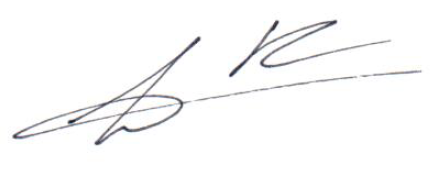 «klanttekeningbevoegd»De heer J.M. Laarhuis«klantfunctie»Algemeen DirecteurPlaats: «klantplaats»Plaats: UtrechtDatum: ……../………/2019Datum: «datum»BIG nummerTitelMaatregel verwerkerSAASVerwijzing naar het ISMS van InfinitCare B.V.6.1.5.1 Geheimhoudingsovereenkomst Medewerkers die te maken hebben met persoonsinformatie van de verwerkingsverantwoordelijke dienen een geheimhoudingsverklaring te ondertekenen. Hierbij wordt tevens vastgelegd dat na beëindiging van de functie, de betreffende persoon gehouden blijft aan die geheimhouding. OkISO-27001: ISMS: 4 PersoneelRAM 7.2.3RAM 13.2.46.1.8.2 Onafhankelijke beoordeling van informatiebeveiliging Periodieke beveiligingsaudits (minimaal eens per twee jaar) worden uitgevoerd volgens afspraken met de verwerkingsverantwoordelijke. OkISO-27001:ISMS 7 Externe AuditRAM 5.1.2RAM 18.2.16.2.1.7 Identificatie van risico's die betrekking hebben op externe partijen Over het naleven van de afspraken wordt jaarlijks gerapporteerd aan de verwerkingsverantwoordelijke. OkISO-27001: ISMS 2.1 MethodiekISMS 2.2 StakeholdersISMS 6.3 Leveranciers en Stakeholders6.2.3.1 Beveiliging behandelen in overeenkomst en met een derde partij Maatregelen uit de verwerkersovereenkomst zijn geïmplementeerd. OkISO-27001: VolledigDe maatregelen die binnen de verwerkersovereenkomst zijn opgenomen zijn geïmplementeerd. Deze worden jaarlijks door een externe partij geaudit. 7.2.2.1 Labeling en verwerking van informatie De verwerker heeft maatregelen genomen zo dat niet geautoriseerden geen kennis kunnen nemen van persoonsgegevens. OkISO-27001: ISMS 5.3 ToegangsbeveiligingISMS 5.3.1 AutorisatiebeleidISMS 5.2 ClassificatieISMS 5.12 CryptografieRAM 8.2.2 8.1.1.2 Rollen en verantwoordelijkheden Het personeel van de verwerker of derden moeten kennis hebben van de verantwoordelijkheden ten aanzien van de bewerking van de persoonsgegevens voor de verwerkingsverantwoordelijke. OkISO-27001: ISMS 4.4.1 Vakbekwaamheid / inschatting competenties InformatiebeveiligingDe verschillende beveiligingsmaatregelen zijn binnen het personeelshandboek beschreven.8.1.2.1 Screening Voor personen is een recente Verklaring Omtrent het Gedrag (VOG) vereist met punten die door de verwerkingsverantwoordelijke zijn aangedragen. Tenzij dit centraal in het contract geregeld is. OkISO-27001: RAM 7.1.18.3.3.1 Blokkering van toegangsrecht en Toegangsrechten van medewerkers van de verwerker worden direct geblokkeerd als geen toegang voor de bewerking van de persoonsgegevens noodzakelijk is. OkISO-27001: ISMS 5.3 ToegangsbeveiligingISMS 5.3.1 Autorisatiebeleid9.1.2.1 Fysieke toegangsbeveiliging Toegang tot beveiligde zones of gebouwen waar persoonsgegevens van de verwerkingsverantwoordelijke zich bevinden is alleen mogelijk na autorisatie daartoe. OkISO-27001: ISMS 5.1 Fysieke en logische toegangsbeveiliging9.1.3.1 Beveiliging van kantoren, ruimten en faciliteiten Papieren documenten en mobiele gegevensdragers die persoonsgegevens of andere vertrouwelijke gegevens van de verwerkingsverantwoordelijke bevatten worden beveiligd opgeslagen. OkISO-27001: ISMS 5.1 Fysieke en logische toegangsbeveiliging10.3.1.1 Capaciteitsbeheer De ICT-voorzieningen voldoen aan het voor de dienst overeengekomen niveau van beschikbaarheid. Er worden voorzieningen geïmplementeerd om de beschikbaarheid van componenten te bewaken (bijvoorbeeld de controle op aanwezigheid van een component en metingen die het gebruik van een component vaststellen). Op basis van voorspellingen van het gebruik wordt actie genomen om tijdig de benodigde uitbreiding van capaciteit te bewerkstelligen. Op basis van een risicoanalyse wordt bepaald wat de beschikbaarheidseis van een ICT voorziening is en wat de impact bij uitval is. Afhankelijk daarvan worden maatregelen bepaald zoals automatisch werkende mechanismen om uitval van (fysieke) ICT-voorzieningen, waaronder verbindingen op te vangen.OkISO-27001: ISMS 5.7 CapaciteitsbeheerISMS 5.19 SLARAM 12.1.310.6.1.2 Maatregelen voor netwerken Gegevensuitwisseling tussen vertrouwde en niet vertrouwde zones dient inhoudelijk geautomatiseerd gecontroleerd te worden op aanwezigheid van malware. OkISO-27001: ISMS 5.10 NetwerkbeveiligingISMS 5.3.2 BeveiligingsmaatregelenRAM 13.1.1RAM 13.1.3RAM 14.1.210.6.1.3 Maatregelen voor netwerken Bij transport van vertrouwelijke informatie over niet vertrouwde netwerken tussen de verwerker en de verwerkingsverantwoordelijke, zoals over het internet, dient altijd geschikte encryptie te worden toegepast. Zie hiertoe 12.3.1.3. OkISO-27001: ISMS 5.3.2 BeveiligingsmaatregelenRAM 13.1.1RAM 13.1.3RAM 14.1.210.6.2.1 Beveiliging van netwerkdiensten Beveiligingskenmerken, niveaus van dienstverlening en beheer eisen voor alle netwerkdiensten behoren te worden geïdentificeerd en opgenomen in elke overeenkomst voor netwerkdiensten, zowel voor diensten die intern worden geleverd als voor uitbestede diensten door een verwerker. OkISO-27001: ISMS 5.3.2 BeveiligingsmaatregelenRAM 13.1.1RAM 13.1.3RAM 14.1.210.8.2.2 Uitwisselingsovereenkomsten Verantwoordelijkheid en aansprakelijkheid in het geval van informatiebeveiligingsincidenten zijn beschreven, evenals procedures over melding van incidenten van de verwerker naar de verwerkingsverantwoordelijke. OkISO-27001: ISMS 6.2 IncidentmanagementISMS 5.19 SLAProcedure en Werkinstructies 4: Melden datalekkenContract: Verwerkersovereenkomst10.8.3.1 Fysieke media die worden getransporteerd De verwerker neemt maatregelen om vertrouwelijke informatie te beschermen, zoals: Versleuteling. Bescherming door fysieke maatregelen, zoals afgesloten containers. Gebruik van verpakkingsmateriaal waaraan te zien is of getracht is het te openen Persoonlijke aflevering. Opsplitsing van zendingen in meerdere delen en eventueel verzending via verschillende routes. OkISO-27001: ISMS 5.3.2 BeveiligingsmaatregelenRAM 13.1.1RAM 13.1.3RAM 14.1.2RAM 8.3.1RAM 8.3.2RAM 11.2.5RAM 11.2.7Fysieke media mogen niet gebruikt worden voor vertrouwelijke informatie.10.10.1.1 Aanmaken auditlogbestanden Door de verwerker worden rapportages van logbestanden gemaakt die periodiek worden beoordeeld. Deze periode dient te worden gerelateerd aan de mogelijkheid van misbruik en de schade die kan optreden.  OkISO-27001: ISMS 5.1.4 Monitoring en LoggingRAM 12.4.1RAM 12.4.2RAM 12.4.310.10.1.2 Aanmaken auditlogbestanden Een logregel bevat minimaal: Een tot een natuurlijk persoon herleidbare gebruikersnaam of ID. De gebeurtenis (zie 10.10.2.1).Waar mogelijk de identiteit van het werkstation of de locatie.  Het object waarop de handeling werd uitgevoerd. Het resultaat van de handeling. De datum en het tijdstip van de gebeurtenis. OkISO-27001: ISMS 5.1.4 Monitoring en Logging10.10.1.3 Aanmaken auditlogbestanden In een logregel wordt in geen geval gevoelige gegevens opgenomen. Dit betreft onder meer gegevens waarmee de beveiliging doorbroken kan worden (zoals wachtwoorden, inbelnummers, et cetera). OkISO-27001: ISMS 5.1.4 Monitoring en Logging10.10.2.1 Controle van systeemgebruik De volgende gebeurtenissen worden in ieder geval opgenomen in de logging: Gebruik van technische beheerfuncties, zoals het wijzigingen van configuratie of instelling: uitvoeren van een systeemcommando, starten en stoppen, uitvoering van een back-up of restore. Gebruik van functioneel beheerfuncties, zoals het wijzigingen van configuratie en instellingen, release van nieuwe functionaliteit, ingrepen in gegevenssets (waaronder databases). Handelingen van beveiligingsbeheer, zoals het opvoeren en afvoeren gebruikers, toekennen en intrekken van rechten, wachtwoord reset, uitgifte en intrekken van cryptosleutels. Beveiligingsincidenten (zoals de aanwezigheid van malware, testen op vulnerabilities, foutieve inlogpogingen, overschrijding van autorisatiebevoegdheden, geweigerde pogingen om toegang te krijgen, het gebruik van niet operationele systeemservices, het starten en stoppen van security services). Verstoringen in het productieproces (zoals het vollopen van queues, systeemfouten, afbreken tijdens executie van programmatuur, het niet beschikbaar zijn van aangeroepen programmaonderdelen of systemen). Handelingen van gebruikers, zoals goede en foute inlogpogingen, systeemtoegang, gebruik van online transacties en toegang tot bestanden door systeembeheerders.OkISO-27001: ISMS 5.1.4 Monitoring en LoggingRAM 12.4.1RAM 12.4.2RAM 12.4.3RAM 9.2.410.10.3.3 Bescherming van informatie in logestanden Logbestanden worden zodanig beschermd dat deze niet aangepast of gemanipuleerd kunnen worden. OkISO-27001: ISMS 5.1.4 Monitoring en LoggingRAM 12.4.1RAM 12.4.2RAM 12.4.3RAM 9.2.410.10.3.5 Bescherming van informatie in logestanden De beschikbaarheid van loginformatie is gewaarborgd binnen de termijn waarin loganalyse noodzakelijk wordt geacht, met een minimum van drie maanden, conform de wensen van de verwerkingsverantwoordelijke. Bij een (vermoed) informatiebeveiligingsincident is de bewaartermijn minimaal drie jaar. OkISO-27001: ISMS 5.1.4 Monitoring en LoggingISMS 5.6 Bewaartermijn gegevensRAM 12.4.1RAM 12.4.2RAM 12.4.3RAM 9.2.410.10.6.1 Synchronisatie van systeemklokken Er worden maatregelen genomen om er voor te zorgen dat de logbestanden die verzameld worden aan elkaar te relateren zijn, op basis van het tijdstip waarin ze zijn opgetreden.  OkISO-27001: RAM 12.4.411.4.2.1 Authenticatie van gebruikers bij externe verbindingen. Als externe toegang nodig is tot de persoonsgegevens van de verwerkingsverantwoordelijke door eigen personeel, of personeel van de verwerker, dienen geschikte authenticatie methodes te worden gebruikt. OkISO-27001: ISMS 5.3 ToegangsbeveiligingISMS 5.3.1 Autorisatiebeleid11.4.5.5 Scheiding van netwerken Zonering wordt ingericht met voorzieningen waarvan de functionaliteit is beperkt tot het strikt noodzakelijke (hardening van voorzieningen). OkISO-27001: RAM 8.1.1RAM 9.1.2RAM 11.1.1RAM 11.1.2RAM 13.1.311.5.1.1 Beveiligde inlogprocedures Toegang tot de persoonsgegevens van de verwerkingsverantwoordelijke wordt verleend op basis van twee-factor authenticatie. OkISO-27001: ISMS 5.3 ToegangsbeveiligingISMS 5.3.1 AutorisatiebeleidRAM 14.1.311.5.1.2 Beveiligde inlogprocedure s Het wachtwoord wordt niet getoond op het scherm tijdens het ingeven. Er wordt geen informatie getoond die herleidbaar is tot de authenticatiegegevens. OkISO-27001: ISO-27001: ISMS 5.3 ToegangsbeveiligingISMS 5.3.1 Autorisatiebeleid11.5.1.3 Beveiligde inlogprocedure s Voorafgaand aan het aanmelden wordt aan de gebruiker een melding getoond dat alleen geautoriseerd gebruik is toegestaan voor expliciet door de organisatie vastgestelde doeleinden. AktieDeze functionaliteit wordt in de volgende versie van de applicatie opgenomen.  11.5.1.4 Beveiligde inlogprocedure s Bij een succesvol loginproces wordt de datum en tijd van de voorgaande login of loginpoging getoond. Deze informatie kan de gebruiker enige informatie verschaffen over de authenticiteit en/of misbruik van het systeem. OkISO-27001: SAM Zorgmonitor: Kopregel11.5.1.5 Beveiligde inlogprocedure s Nadat voor een gebruikersnaam 3 keer een foutief wachtwoord gegeven is, wordt het account minimaal 10 minuten geblokkeerd. Indien er geen lock-out periode ingesteld kan worden, dan wordt het account geblokkeerd totdat de gebruiker verzoekt deze lock-out op te heffen of het wachtwoord te resetten. OkISO-27001: ISMS 5.3 ToegangsbeveiligingISMS 5.3.1 Autorisatiebeleid11.5.2.1 Gebruikersidentificatie en authenticatie Bij uitgifte van authenticatiemiddelen wordt minimaal de identiteit vastgesteld, evenals het feit dat de gebruiker recht heeft op het authenticatiemiddel. OkISO-27001: ISMS 5.3 ToegangsbeveiligingISMS 5.3.1 Autorisatiebeleid11.5.3.1 Systemen voor wachtwoordbeheer Er wordt automatisch gecontroleerd op goed gebruik van wachtwoorden (onder andere voldoende sterke wachtwoorden, regelmatige wijziging, directe wijziging van initieel wachtwoord). OkISO-27001: ISMS 5.3 ToegangsbeveiligingISMS 5.3.1 Autorisatiebeleid11.5.5.1 Time-out van sessies De periode van inactiviteit van een werkstation is vastgesteld op maximaal 15 minuten. Daarna wordt de PC vergrendeld. Bij remote desktop sessies geldt dat na maximaal 15 minuten inactiviteit de sessie verbroken wordt. OkISO-27001: Personeelshandboek11.5.6.1 Beperking van verbindingstijd De toegang voor onderhoud op afstand door een leverancier wordt alleen opengesteld op basis van een wijzigingsverzoek of storingsmelding, met 2-factor authenticatie en tunneling. NvtDeze functionaliteit wordt niet aangeboden11.6.1.1 Beperking van toegang tot informatie In de soort toegangsregels wordt ten minste onderscheid gemaakt tussen lees- en schrijfbevoegdheden. OkISO-27001: SAM Zorgmonitor: Elke DML wordt apart via de autorisatiemenu’s ingericht11.6.1.2 Beperking van toegang tot informatie Managementsoftware heeft de mogelijkheid gebruikerssessies af te sluiten. OkISO-27001: ISMS 5.3 ToegangsbeveiligingISMS 5.3.1 AutorisatiebeleidRAM 6.1.2RAM 8.1.311.6.1.3 Beperking van toegang tot informatie Bij extern gebruik vanuit een niet vertrouwde omgeving vindt sterke authenticatie (two-factor) van gebruikers plaats. OkISO-27001: ISMS 5.3 ToegangsbeveiligingISMS 5.3.1 Autorisatiebeleid12.1.1.1 Analyse en specificatie van beveiligingseisen In projecten ten behoeve van systemen voor de verwerkingsverantwoordelijke wordt een beveiligingsrisicoanalyse en maatregelbepaling opgenomen als onderdeel van het ontwerp. Ook bij wijzigingen worden de veiligheidsconsequenties meegenomen. OkISO-27001: RAM 12.1.4RAM 14.2.1RAM 14.2.5RAM 14.2.812.2.1.1 Validatie van invoergegevens Er moeten controles worden uitgevoerd op de invoer van gegevens. Daarbij wordt minimaal gecontroleerd op grenswaarden, ongeldige tekens, onvolledige gegevens, gegevens die niet aan het juiste format voldoen, toevoegen van parameters (SQL-Injectie) en inconsistentie van gegevens. OkISO-27001: SAM Zorgmonitor: ValidatieoverzichtSAM Zorgmonitor: BeveiligingsmaatregelenRAM 18.2.1RAM 18.2.312.2.2.1 Beheersing van interne gegevensverwerking Er bestaan voldoende mogelijkheden om reeds ingevoerde gegevens te kunnen corrigeren door er gegevens aan te kunnen toevoegen. OkISO-27001: SAM Zorgmonitor: : Elke DML wordt apart via de autorisatiemenu’s ingericht12.2.3.1 Integriteit van berichten Er behoren eisen en geschikte beheersmaatregelen te worden vastgesteld en geïmplementeerd, voor het bewerkstelligen van authenticiteit en het beschermen van integriteit van berichten in toepassingen. OkISO-27001: ISMS 5.3 ToegangsbeveiligingISMS 5.3.1 Autorisatiebeleid12.2.4.1 Validatie van uitvoergegevens De uitvoerfuncties van programma's maken het mogelijk om de volledigheid en juistheid van de gegevens te kunnen vaststellen (bijvoorbeeld door check-sums). OkISO-27001: SAM Zorgmonitor: Rapportages en mogelijk om exports met elkaar te vergelijken12.3.1.1 Beleid voor het gebruik van cryptografische beheersmaatregelen De gebruikte cryptografische algoritmen voor versleuteling zijn als open standaard gedocumenteerd en zijn door onafhankelijke betrouwbare deskundigen getoetst. OkISO-27001: ISMS 5.12 CryptografieRAM 18.2.1RAM 18.2.312.3.2.1 Sleutelbeheer In het sleutelbeheer is minimaal aandacht besteed aan het proces, de actoren en hun verantwoordelijkheden. OkISO-27001: ISMS 5.12.2 Sleutelbeheer12.4.1.1 Beheersing van operationele software Alleen geautoriseerd personeel kan functies en software installeren of activeren. OkISO-27001: RAM 11.1.2RAM 11.1.312.5.1.1 Procedures voor wijzigingsbeheer Er is aantoonbaar wijzigingsmanagement ingericht volgens gangbare best practices, zoals ITIL en voor applicaties ASL. OkISO-27001:ISMS 5.15 Projectbeheer12.5.2.1 Technische beoordeling van toepassingen na wijzigingen in het besturingssysteem Van aanpassingen (zoals updates) aan softwarematige componenten van de technische infrastructuur wordt vastgesteld dat deze de juiste werking van de technische componenten niet in gevaar brengen en de beveiliging zoals afgesproken met de verwerkingsverantwoordelijke te niet doen. OkISO-27001:ISMS 5.15 Projectbeheer12.5.4.1 Uitlekken van informatie Op het grensvlak van een vertrouwde en een niet vertrouwde omgeving vindt content-scanning plaats. OkISO-27001: ISMS 5.2 Classificatie van InformatieProcedure en Werkinstructies 21: Zoneoverzicht12.5.4.2 Uitlekken van informatie Er dient een proces te zijn om aan de verwerkingsverantwoordelijke te melden dat (persoons) informatie is uitgelekt. (zie 13.1.1) OkISO-27001: ISMS 5.16 Meldplicht datalekkenISMS 6.2 Incidentmanagement12.6.1.1 Beheersing van technische kwetsbaarheden Er is een proces ingericht voor het beheer van technische kwetsbaarheden. Dit omvat minimaal het melden van incidenten aan de verwerkingsverantwoordelijke, het uitvoeren van periodieke penetratietests, het uitvoeren van risicoanalyses van kwetsbaarheden en patching van systemen en hardware. OkISO-27001: ISMS 5.16 Meldplicht datalekkenISMS 6.2 IncidentmanagementISMS 5.15 ProjectbeheerRAM 18.2.1RAM 18.2.313.1.1.1 Rapportage van informatie beveiligingsgebeurtenissen Er is een procedure voor het rapporteren van beveiligingsgebeurtenissen aan de verwerkingsverantwoordelijke vastgesteld, in combinatie met een reactie- en escalatieprocedure voor incidenten, waarin de handelingen worden vastgelegd die moeten worden genomen na het ontvangen van een rapport van een beveiligingsincident. OkISO-27001: ISMS 5.16 Meldplicht datalekkenISMS 6.2 IncidentmanagementISMS 5.19 Service Level Agreement13.1.1.4 Rapportage van informatie beveiligingsgebeurtenissen Alle beveiligingsincidenten worden vastgelegd in een systeem en geëscaleerd aan de verwerkingsverantwoordelijke. OkISO-27001: ISMS 5.16 Meldplicht datalekkenISMS 6.2 IncidentmanagementISMS 5.19 Service Level Agreement13.1.1.5 Rapportage van informatie beveiligingsgebeurtenissen Vermissing of diefstal van apparatuur of media die gegevens van de verwerkingsverantwoordelijke kunnen bevatten wordt altijd ook aangemerkt als informatiebeveiligingsincident. OkISO-27001: ISMS 5.16 Meldplicht datalekkenISMS 6.2 IncidentmanagementISMS 5.19 Service Level Agreement13.2.3.1 Verzamelen van bewijsmateriaal Voor een vervolgprocedure naar aanleiding van een beveiligingsincident behoort bewijsmateriaal te worden verzameld, bewaard en gepresenteerd in overeenstemming met de voorschriften voor bewijs die voor het relevante rechtsgebied zijn vastgelegd. OkISO-27001: RAM 16.1.715.1.3.1 Bescherming van bedrijfsdocumenten De registraties van de verwerkingsverantwoordelijke behoren te worden beschermd tegen verlies, vernietiging en vervalsing, in overeenstemming met wettelijke en regelgevende eisen, contractuele verplichtingen en bedrijfsmatige eisen. OkISO-27001: ISMS 5.9 Backup en HerstelproceduresISMS 5.6 Bewaartermijn gegevens15.1.4.1 Bescherming van gegevens en geheimhouding van persoonsgegevens De bescherming van gegevens en privacy behoort te worden bewerkstelligd in overeenstemming met relevante wetgeving, voorschriften en indien van toepassing contractuele bepalingen. OkISO-27001: ISMS 5.2 Classificatie van InformatieISMS 5.12 Encryptie15.1.6.1 Voorschriften voor het gebruik van cryptografische beheersmaatregelen Er is vastgesteld aan welke overeenkomsten, wetten en voorschriften de toepassing van cryptografische technieken moet voldoen. Zie ook 12.3. OkISO-27001: ISMS 1.7 Wet en regelgeving15.2.1.1 Naleving van beveiligingsbeleid en normen De verwerker is verantwoordelijk voor uitvoering en beveiligingsprocedures en toetsing daarop (onder andere de jaarlijkse in control verklaring). Conform deze verwerkersovereenkomst en andere contractuele eisen zorgt de verwerker voor het toezicht op de uitvoering van het beveiligingsbeleid ten behoeve van de gegevens van de verwerkingsverantwoordelijke. Daarbij behoren ook periodieke beveiligingsaudits. Deze kunnen worden uitgevoerd door, of vanwege de verwerkingsverantwoordelijke. OkISO-27001: ISMS 6.6 Management ReviewISMS 7 Externe AuditRAM 18.2.1RAM 18.2.215.2.2.1 Controle op technische naleving Informatiesystemen van de verwerker ten behoeve van de verwerkingsverantwoordelijke worden regelmatig gecontroleerd op naleving van beveiligingsnormen. Dit kan door bijvoorbeeld kwetsbaarheidsanalyses en penetratietesten. OkISO-27001: RAM 18.2.1RAM 18.2.3[PARTIJ 1]True B.V.VestigingsplaatsAmsterdamInschrijvingsnummer handelsregister34131108Beschrijving van de werkzaamhedenHosting van de InfinitCare applicatiesVoorwaarden van de verwerkingsverantwoordelijke gesteld aan toestemmingGeenPrimair aanspreekpuntVerwerkingsverantwoordelijkeVerwerkerFunctieCEONaamJ. M. LaarhuisEmailadresHan.Laarhuis@InfinitCare.nlTelefoonnummer030-2040219Mobiel telefoonnummer06-55770473Bij afwezigheidVerwerkingsverantwoordelijkeVerwerkerFunctieCFONaamJ. KerssiesEmailadresJohan.Kerssies@InfinitCare.nlTelefoonnummer030-2040219Mobiel telefoonnummer06-27513044